SUSAK KEMANE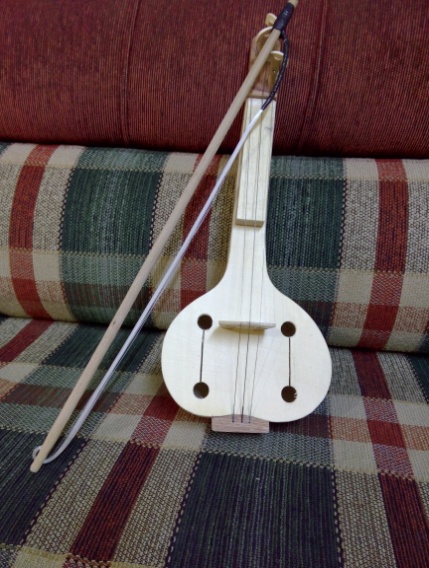 Required Materials1- Calabash ( Water Pumpkin)2- Wood Adhesive3- Spray Varnish4-Violin and Baglama Strings5- Slim Wood (30*30 cm)6-Violin Bridge8- Walnut Tree        9-Marker PenStep 1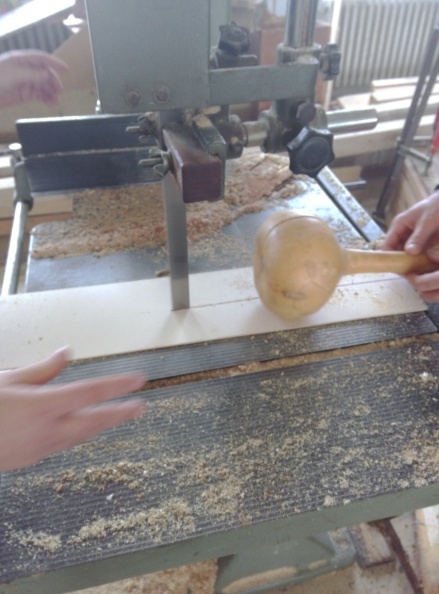 Calabash is cut 2 pieces by fretsaw Step 2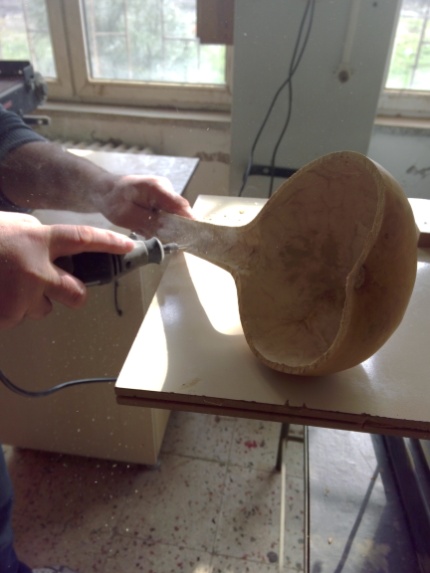 Inside of Calabash is cleaned. Step 3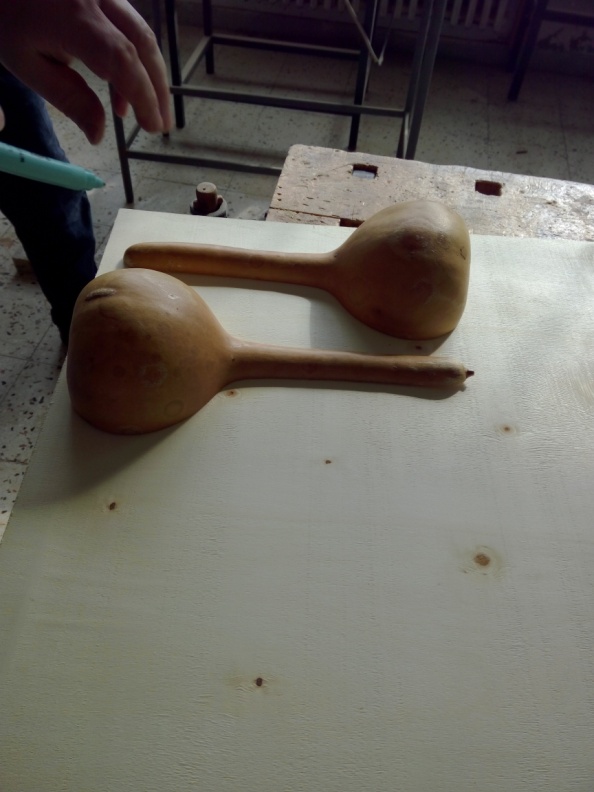 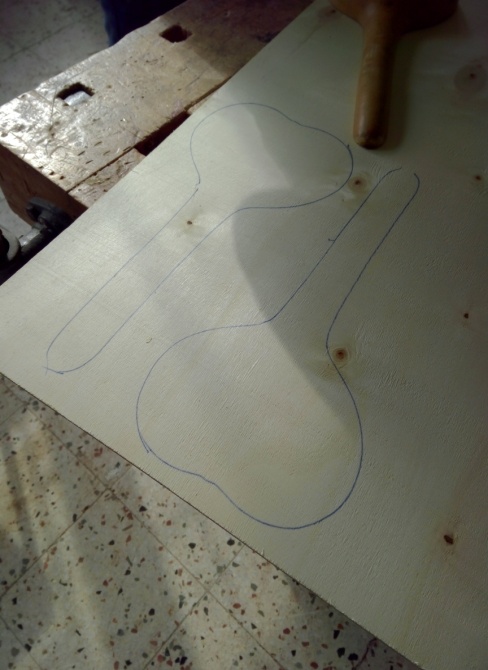 Shape of Pumpkin Violin is drawn by pencil.Step 4 (Kemane Shape)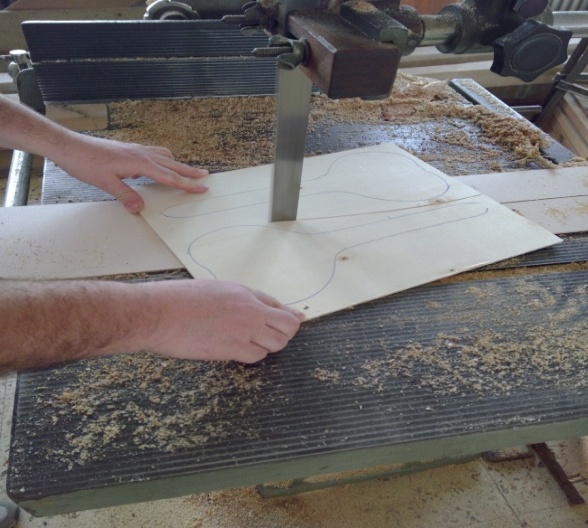 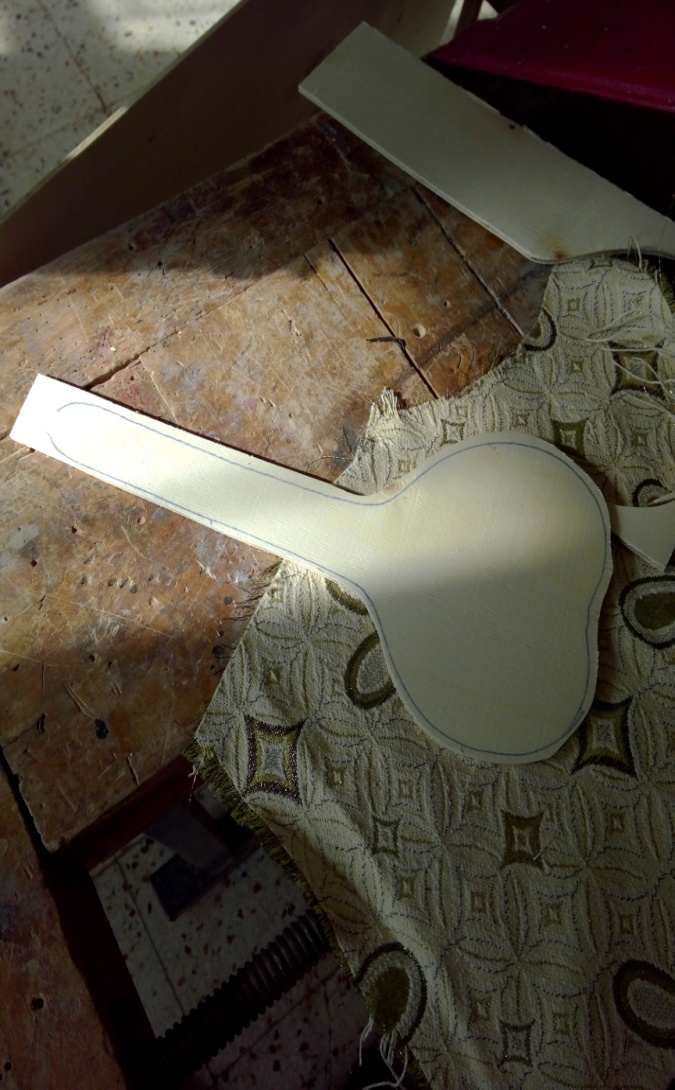 Shape of Pumpkin Violin is cut.Step 5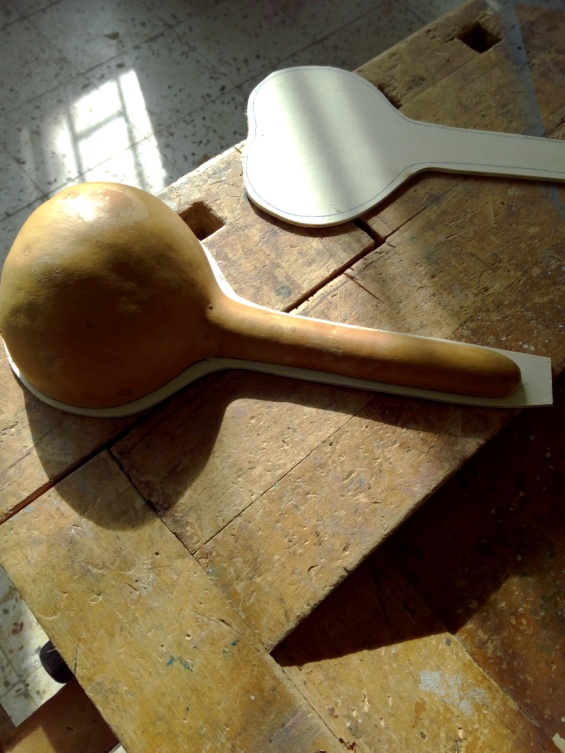 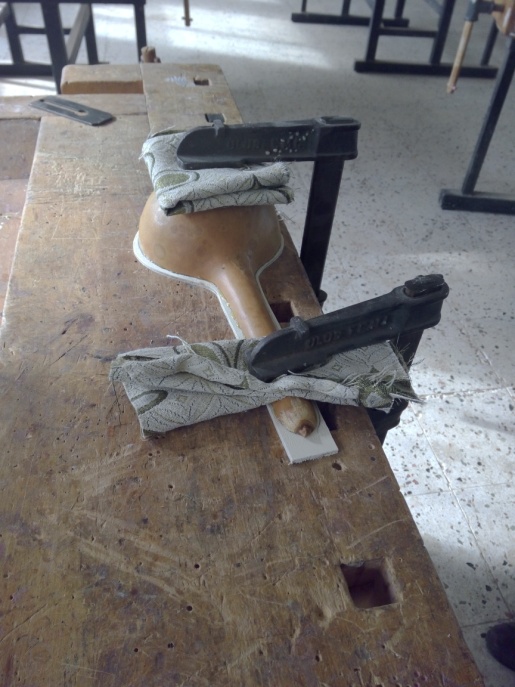 The cut shape  is sticked with wood adhesive and it is pressed. (Leave to wait for 1 day)Step 6 (Make Tuning Pegs for Tune)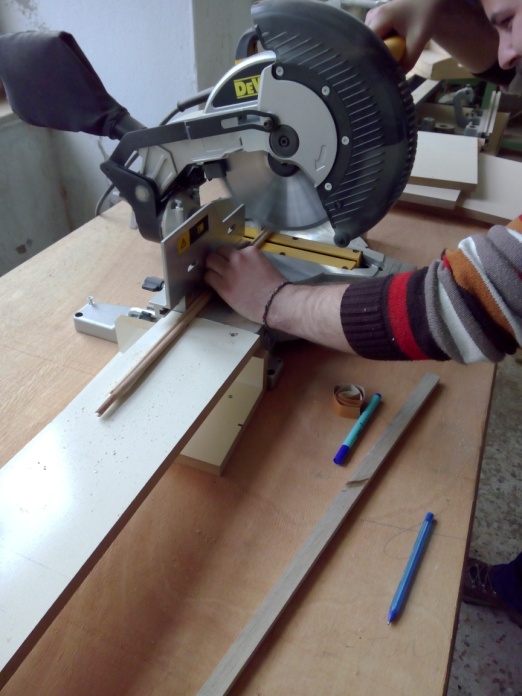 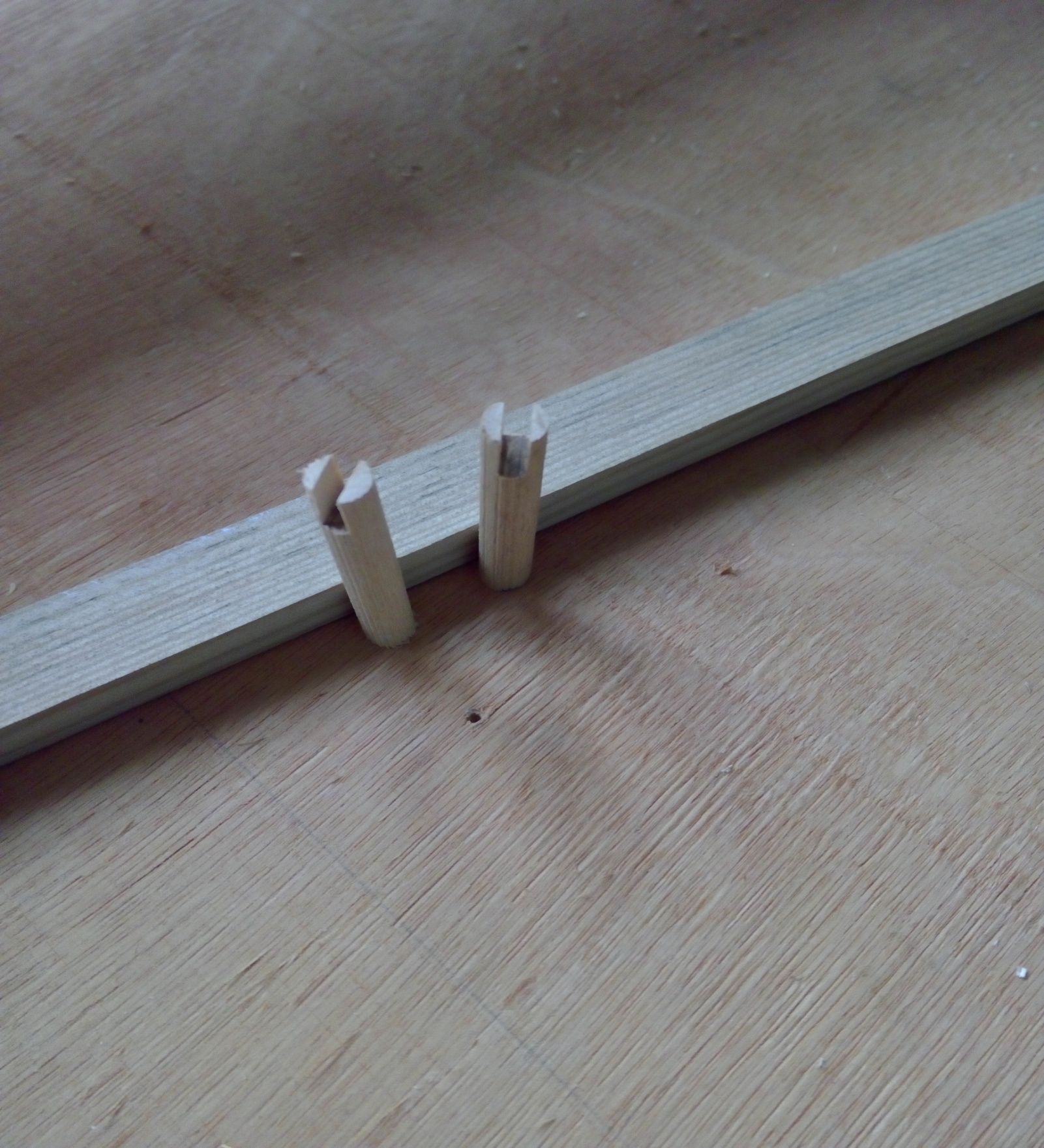 Roller stick is cut each 4 cm, inside of them are carved.Step 7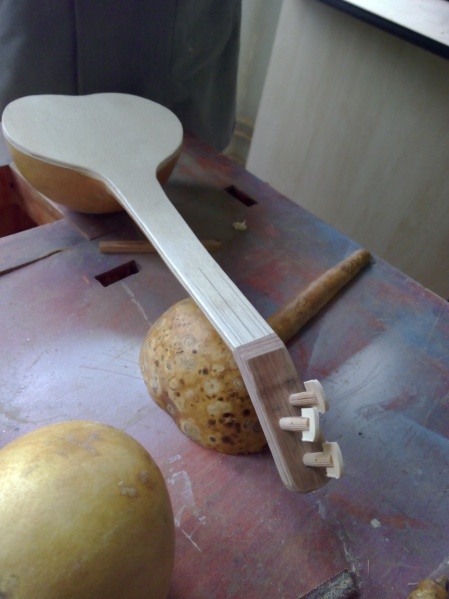 Surface of Pumpkin is varnished by spray varnish. It’s strings and bridge affixed.